 Nr. 7654  din data de  25 martie  2020M I N U T Aședinței de îndată  a Consiliului Local al Municipiului Dej  încheiată azi, 24  martie 2020, convocată în conformitate cu prevederile art. 133, alin. (1) și  art. 134  alin(4)din Ordonanța de Urgență nr.57/2019 privind  Codul administrativ,conform Dispoziției Primarului Nr.889  din data de  23 martie  2020,  cu următoareaORDINE DE ZI:Proiect de hotărâre privind aprobarea rectificării bugetului local al Municipiului Dej și a Spitalului Municipal Dej.La ședință sunt prezenți 16 consilieri, domnul Primar Morar Costan, domnul consilier juridic Postevca Valentin. Lipsește domnul consilier Mureș Aurelian și  domnul consilier Mureșan Traian.Ședința publică este condusă de doamna consilier Kovrig Anamaria Magdalena , ședința fiind legal constituită. Consilierii au fost convocați prin Adresa Nr. 7528 din data de 23 martie  2020.Președintele de ședință, doamna consilier Kovrig Anamaria Magdalena supune spre aprobare Ordinea de zi a ședinței de îndată din data de 24 martie 2020.Supusă la vot, Ordinea de zi este votată cu 16 voturi ”pentru”.În cadrul ședinței s-a aprobat :H O T Ă R Â R E A  Nr. 46 Privind aprobarea rectificării bugetului local al Municipiului Dej și a Spitalului Municipal Dej.Votat  cu 16  voturi ”pentru”, unanimitate. În conformitate cu dispozițiile art. 11 din Legea Nr. 52/2003 privind transparența decizională în administrația publică, republicată, cu modificările și completările ulterioare, minuta se publică la sediul și pe site-ul Primăriei Municipiului Dej.  	  Președinte de ședință,                         Secretar General al Municipiului Dej,       Kovrig Anamaria Magdalena                                                  Jr. Pop Cristina           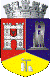 ROMÂNIAJUDEŢUL CLUJCONSILIUL LOCAL AL MUNICIPIULUI DEJStr. 1 Mai nr. 2, Tel.: 0264/211790*, Fax 0264/223260, E-mail: primaria@dej.ro 